                              LISTE DE FOURNITURES 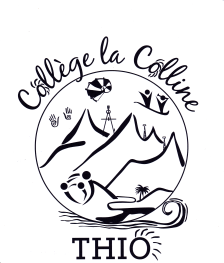 MATERIEL COMMUN1 trousse4 stylos à bille (bleu, noir, rouge, vert)4 fluo1 crayon à papier1 gomme1 stylo correcteur1 tube de colle1 règle plate de 30 cm1 paire de ciseaux1 taille crayon1 agendaDes crayons de couleurs6ème5ème4ème3èmeHISTOIRE-GEOGRAPHIE- 1 cahier grands carreaux 196 pages- 1 cahier grands carreaux 196 pages- 1 cahier grands carreaux 196 pages- 1 cahier grands carreaux 196 pagesFRANÇAIS- 2 cahiers très grand format 24x32 grands carreaux de 48 pages (à renouveler en cours d’année une fois les cahiers remplis)- 2 protèges cahiers de 24x32- 1 pochette de feuilles simples grand format grand carreaux- 2 cahiers très grand format 24x32 grands carreaux de 48 pages (à renouveler en cours d’année une fois les cahiers remplis)- 2 protèges cahiers de 24x32- 1 pochette de feuilles simples grand format grand carreaux- 1 classeur format A4- 1 paquet de feuilles simples A4 grands carreaux- 1 paquet de feuilles doubles A4 grands carreaux- 1 paquet de 10 intercalaires A4 cartons- 1 paquet de fiches plastifiées A4 pour classeur- 1 porte – vues 21x29,7 cm (40 à 60 vues)- 1 classeur format A4- 1 paquet de feuilles simples A4 grands carreaux- 1 paquet de feuilles doubles A4 grands carreaux- 1 paquet de 10 intercalaires A4 cartons- 1 paquet de fiches plastifiées A4 pour classeur- 1 porte – vues 21x29,7 cm (40 à 60 vues)ANGLAIS- 1 cahier grands carreaux 196 pages- 1 chemise plastique- 1 paquet de feuilles simples grands carreaux- 1 cahier grands carreaux 196 pages- 1 chemise plastique- 1 paquet de feuilles simples grands carreaux- 1 cahier grands carreaux 196 pages- 1 chemise plastique- 1 paquet de feuilles simples grands carreaux- 1 cahier grands carreaux 196 pages- 1 chemise plastique- 1 paquet de feuilles simples grands carreauxTECHNOLOGIE- 1 grand classeur à anneaux (à conserver de la 6° à la 3°)- 3 paquets de feuilles simples A4 grands carreaux- 2 paquets de pochettes plastiques (env. 100)- 1 jeu de 10 intercalaires - 1 grand classeur à anneaux (à conserver de la 6° à la 3°)- 3 paquets de feuilles simples A4 grands carreaux- 2 paquets de pochettes plastiques (env. 100)- 1 jeu de 10 intercalaires - 1 grand classeur à anneaux (à conserver de la 6° à la 3°)- 3 paquets de feuilles simples A4 grands carreaux- 2 paquets de pochettes plastiques (env. 100)- 1 jeu de 10 intercalaires - 1 grand classeur à anneaux (à conserver de la 6° à la 3°)- 3 paquets de feuilles simples A4 grands carreaux- 2 paquets de pochettes plastiques (env. 100)- 1 jeu de 10 intercalaires ARTS PLASTIQUES- 1 porte-vues A4 40 pages (il est possible de garder celui de l’an passé)- Feuilles blanches dessin A4 : 1 paquet- 2 feutres noirs : 1 fin et 1 épais- Crayons de couleur (si possible aquarellable)- Feutres                                                                                                                                                                                                                                                                                                                                                                                                                                                                                  - 1 crayon à papier HB- 1 porte-vues A4 40 pages (il est possible de garder celui de l’an passé)- Feuilles blanches dessin A4 : 1 paquet- 2 feutres noirs : 1 fin et 1 épais- Crayons de couleur (si possible aquarellable)- Feutres                                                                                                                                                                                                                                                                                                                                                                                                                                                                                  - 1 crayon à papier HB- 1 porte-vues A4 40 pages (il est possible de garder celui de l’an passé)- Feuilles blanches dessin A4 : 1 paquet- 2 feutres noirs : 1 fin et 1 épais- Crayons de couleur (si possible aquarellable)- Feutres                                                                                                                                                                                                                                                                                                                                                                                                                                                                                  - 1 crayon à papier HB- 1 porte-vues A4 40 pages (il est possible de garder celui de l’an passé)- Feuilles blanches dessin A4 : 1 paquet- 2 feutres noirs : 1 fin et 1 épais- Crayons de couleur (si possible aquarellable)- Feutres                                                                                                                                                                                                                                                                                                                                                                                                                                                                                  - 1 crayon à papier HBSVT- 1 cahier Travaux pratiques 96 pages grands carreaux- 1 cahier Travaux pratiques 96 pages grands carreaux- 1 cahier Travaux pratiques 96 pages grands carreaux- 1 cahier Travaux pratiques 96 pages grands carreauxMATHS- 1 cahier 192 pages petits carreaux - Equerre, compas, rapporteur, calculatrice- 1 paquet de feuilles doubles petits carreaux- 1 cahier 192 pages petits carreaux - Equerre, compas, rapporteur, calculatrice- 1 paquet de feuilles doubles petits carreaux- 1 cahier 192 pages petits carreaux - Equerre, compas, rapporteur, calculatrice- 1 paquet de feuilles doubles petits carreaux- 1 cahier 192 pages petits carreaux - Equerre, compas, rapporteur, calculatrice- 1 paquet de feuilles doubles petits carreauxPHYSIQUE-CHIMIE- 1 cahier 192 pages grands carreaux- 1 cahier 192 pages grands carreaux- 1 cahier 192 pages grands carreaux- 1 cahier 192 pages grands carreauxLCK- 1 cahier 96 pages grands carreaux- 1 cahier 96 pages grands carreaux- 1 cahier 96 pages grands carreaux- 1 cahier 96 pages grands carreauxMUSIQUE- 1 cahier de musique- 1 cahier de musique- 1 cahier de musique- 1 cahier de musiqueESPAGNOL- 1 cahier 192 pages grands carreaux- 1 cahier 192 pages grands carreaux- 1 cahier 192 pages grands carreaux- 1 cahier 192 pages grands carreaux